Руководителям общеобразовательных организаций Руководителям муниципальных                     организаций дополнительного образованияУважаемые руководители!С начала 2022 года участились случаи гибели несовершеннолетних на водных объектах и объектах железнодорожного транспорта. Основной причиной сложившейся ситуации является отсутствие контроля со стороны родителей либо иных законных представителей за посещением детьми рек, водоемов и железных дорог.В целях профилактики детского травматизма и формирования у несовершеннолетних навыков безопасного поведения на водных объектах и объектах железнодорожного транспорта разработаны памятки о правилах поведения на данных объектах.Необходимо в рамках профилактической акции «Виртуальный урок-безопасность на транспорте» распространить памятки о правилах поведения на водных объектах и объектах железнодорожного транспорта среди несовершеннолетних и их родителей (законных представителей), а также разместить данную информацию на официальных Интернет-сайтах общеобразовательных организаций.Отчет о проведенных мероприятиях необходимо заполнить до 22.08.2022                           по ссылке: https://forms.yandex.ru/u/62fc8e88546cc8b3e87d818e/.Приложение: в электронном виде.Заместитель председателя комитета                                                           Н.А. Михальчук                                                        Шафоростова Елена Николаевна56902617.08.2022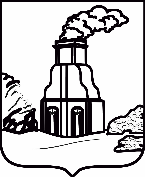 КОМИТЕТ ПО ОБРАЗОВАНИЮГОРОДА БАРНАУЛА656038, г.Барнаул,ул. Союза Республик, 36-ател/факс 56-90-45,e-mail: kobra@obr.barnaul-adm.ruсайт: barnaul-obr.ru         от _________________№ ______________         на №_______________от ______________